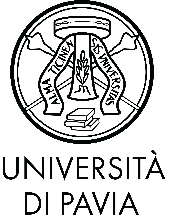 Pavia Intensive School for Advanced Graduate StudiesWestern dramaturgy from Antiquity to todayUniversity of Pavia6 - 10 September 2021Participation FormSurname and name _____________________     ______________________________Date and place of birth __________________________________________________District _____________ City _____________Personal ID/VAT number ________________________ Nation _____________ Address ___________________________ Street number ________ Zip code _______
District _____________ City _____________Email _______________________________________University ____________________________________________________________Modes of participation Presence RemoteWorkshop option Verbatim drama workshop - Vera Cantoni Playing the stage - Stefano VizioliThe form needs to be compiled and forwarded to Dr. Davide Cioffrese (davide.cioffrese@unipv.it)no later than 22 August 2021.